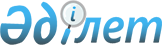 О присвоении наименований улицам в микрорайоне "КазПАС" города АлматыРешение ХI-й сессии маслихата города Алматы IV-го созыва от 2 июля 2008 года N 113 и постановление акимата города Алматы от 14 июля 2008 года N 3/550. Зарегистрировано Департаментом юстиции города Алматы 14 августа 2008 года за N 786



      В соответствии с пунктом 4 статьи 13 
 закона 
 Республики Казахстан "Об административно-территориальном устройстве Республики Казахстан", совместно, на основании рекомендации городской комиссии по ономастике акимат города Алматы постановил  и маслихат города Алматы IV-го созыва решил

:





      1. Присвоить улицам микрорайона "КазПАС" города Алматы следующие наименования:




      2. Управлению экономики и бюджетного планирования города Алматы предусмотреть в местном бюджете города Алматы необходимые средства на изготовление и установление указателей улиц, нумерацию домов.

      3. Акиму Турксибского  района Устюгову В, Центру по недвижимости по городу Алматы, ААО "Алматыгороформление" (по согласованию) изготовить и установить новые указатели улиц, произвести  нумерацию домов. 

      4. Акиму Турксибского  района Устюгову В. довести данный нормативно правовой акт соответствующих служб.

      5. Контроль за исполнением настоящего нормативного правового акта возложить на постоянную комиссию по социальным вопросам и общественного согласия  маслихата города Алматы IV-го созыва (Тажиев Е.) и  Управление по развитию языков города Алматы.

      6. Настоящий нормативный правовой акт вводится в действие по истечении десяти календарных дней после дня его первого официального опубликования.


        Аким города Алматы                        А.Есимов



       Председатель ХІ-й сессии




      маслихата города Алматы




      ІV-го созыва                               Т.Есполов



       Секретарь маслихата города




      Алматы  ІV-го созыва                      Т.Мукашев


					© 2012. РГП на ПХВ «Институт законодательства и правовой информации Республики Казахстан» Министерства юстиции Республики Казахстан
				
1. 

Береке

первой улице, длина 1200 метров

2. 

Актасты

второй улице, длина 700 метров

3. 

Саялы

трьетей улице, длина 900 метров

4. 

Ыргайты

четвертой улице, длина 600 метров 

5.

Жетиген

пятой улице, длина 800 метров

6. 

Майекти

шестой улице, длина 700 метров

7. 

Теректи

седьмой улице, длина 500 метров

8.

Кайынды

восьмой улице, длина 500 метров
